Телефон:  +7 (812) 542-95-76     E-mail:  bak-gpmu@mail.ru     ул. Литовская, 2, литер ККакие анализы мы проводим?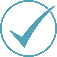 